INSCRIPTION LÉDODANSE SAISON 2021-2022 (1 fiche/cours) 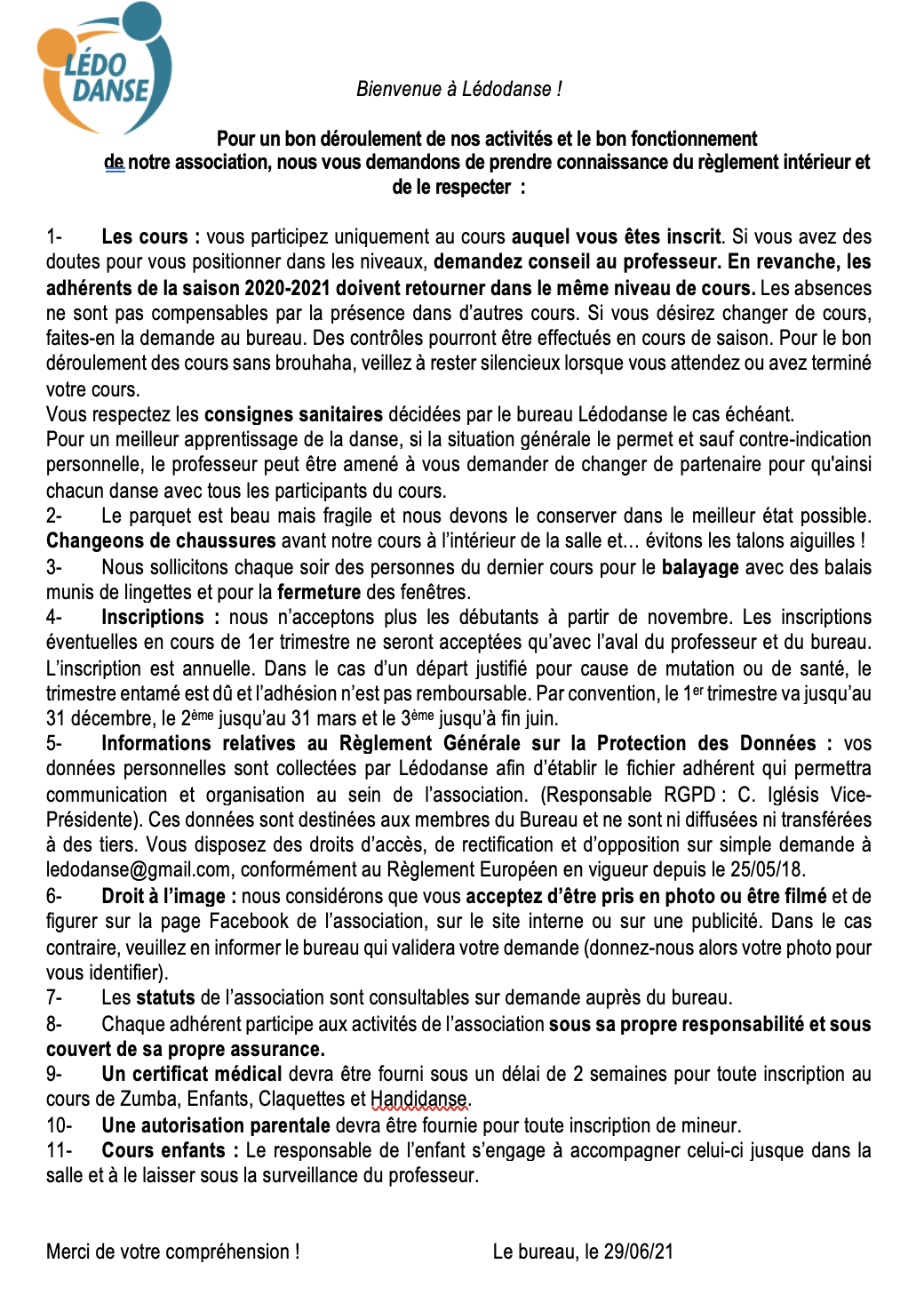        		COUPLE ou FAMILLE Danse :………………………………………..Niveau :…………………………… ..*règlement 158€+10€ si carte non présentée ce jour**Rappel montant avoir : handi : -37€  / 1 cours : -50€  /  2 cours : -92€  / 3 cours : -122€   / 4 cours : -146€ /  5 cours : -164€ Nous participerons aux activités de Lédodanse sous notre propre responsabilité, couvert par notre propre assurance. Nous avons pris connaissance des règles de fonctionnement  de l’association et nous Engageons à les respecter. Nous donnons notre consentement à la collecte et l’utilisation de nos données personnelles en ayant pris connaissance et compris le point 5 du règlement intérieur. ZUMBA-CLAQUETTES-HANDIDANSE-ENFANTS : nous fournissons un certificat médical.Date :……… …………………………Signature(s) :Inscrit 1Inscrit 1Inscrit 1Inscrit 1Inscrit 2Inscrit 2Inscrit 2Inscrit 2NOMPRÉNOMSexe F        M F        M F        M F        M F        M F        M F        M F        MRang de cours acheté (par parsonne) 1er cours      2e cours   3 e cours      4 e cours            1er  cours    2 e cours    3e   cours   4 e  cours          Tarif168€140€100€100€168€140€100€100€Réduc carte avantage jeune (sur 1er cours acheté)*- 10€-10€Avoir saison précédente le cas échéant**-        €-          €Montant dû par personne                                               (A)                                               (A)                                               (A)                                               (A)                                                    (B)                                                    (B)                                                    (B)                                                    (B)Modalités de règlementMontant total dû (A+B) :………………………€ chèque(s) : ……..…..……€+……………..…..€+………….…….€ Chèque CE : ………………….€ ANCV vacances : ……………€  (.………€ X….….+…………€ X …….) ANCV sport :………………….€  (…….…€X …….+…………€ X …….)Montant total dû (A+B) :………………………€ chèque(s) : ……..…..……€+……………..…..€+………….…….€ Chèque CE : ………………….€ ANCV vacances : ……………€  (.………€ X….….+…………€ X …….) ANCV sport :………………….€  (…….…€X …….+…………€ X …….)Montant total dû (A+B) :………………………€ chèque(s) : ……..…..……€+……………..…..€+………….…….€ Chèque CE : ………………….€ ANCV vacances : ……………€  (.………€ X….….+…………€ X …….) ANCV sport :………………….€  (…….…€X …….+…………€ X …….)Montant total dû (A+B) :………………………€ chèque(s) : ……..…..……€+……………..…..€+………….…….€ Chèque CE : ………………….€ ANCV vacances : ……………€  (.………€ X….….+…………€ X …….) ANCV sport :………………….€  (…….…€X …….+…………€ X …….)Montant total dû (A+B) :………………………€ chèque(s) : ……..…..……€+……………..…..€+………….…….€ Chèque CE : ………………….€ ANCV vacances : ……………€  (.………€ X….….+…………€ X …….) ANCV sport :………………….€  (…….…€X …….+…………€ X …….)Montant total dû (A+B) :………………………€ chèque(s) : ……..…..……€+……………..…..€+………….…….€ Chèque CE : ………………….€ ANCV vacances : ……………€  (.………€ X….….+…………€ X …….) ANCV sport :………………….€  (…….…€X …….+…………€ X …….)Montant total dû (A+B) :………………………€ chèque(s) : ……..…..……€+……………..…..€+………….…….€ Chèque CE : ………………….€ ANCV vacances : ……………€  (.………€ X….….+…………€ X …….) ANCV sport :………………….€  (…….…€X …….+…………€ X …….)Montant total dû (A+B) :………………………€ chèque(s) : ……..…..……€+……………..…..€+………….…….€ Chèque CE : ………………….€ ANCV vacances : ……………€  (.………€ X….….+…………€ X …….) ANCV sport :………………….€  (…….…€X …….+…………€ X …….)